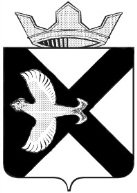 А Д М И Н И С Т Р А Ц И Я МУНИЦИПАЛЬНОГО ОБРАЗОВАНИЯ ПОСЕЛОК БОРОВСКИЙПОСТАНОВЛЕНИЕ16 января  2012г.						№_11В соответствии с Федеральным законом от 06.10.2003 № 131-ФЗ «Об общих принципах организации местного самоуправления  в Российской Федерации», в целях определения порядка привлечения подрядных организаций для проведения капитального ремонта многоквартирных домов на территории муниципального образования поселок Боровский и в рамках реализации  плана проведения капитального ремонта многоквартирных домов:Утверждить Порядок привлечения подрядных организаций для выполнения работ по капитальному ремонту многоквартирных домов на территории муниципального образования поселок Боровский согласно приложению к настоящему постановлению.Настоящее постановление вступает в силу с 1 января 2012 годаКонтроль за исполнением настоящего постановления возложить на заместителя главы администрации В.А.Креницина.Глава администрации                                                                  С.В.СычеваПриложение № 1кпостановлению администрациимуниципального образования поселок Боровскийот «16» января  2012г.№11Порядокпривлечения подрядных организаций для выполнения работ по капитальному ремонту многоквартирных домов на территории муниципального образования поселок БоровскийОБЩИЕ ПОЛОЖЕНИЯ1. Настоящий Порядок определяет порядок привлечения товариществом собственников жилья, жилищным, жилищно-строительным кооперативом или иным специализированным потребительским кооперативом либо выбранной собственниками помещений в многоквартирном доме управляющей организацией (далее – Заказчик) подрядных организаций для выполнения работ по капитальному ремонту многоквартирных домов, включенных в план капитального ремонта жилого фонда в муниципальном образовании поселок Боровский, утвержденный решением Боровской поселковой Думы (далее план капитального ремонта).2. Привлечение Заказчиком подрядных организаций для выполнения работ по капитальному ремонту многоквартирного дома осуществляется на основании проведения конкурсного отбора подрядных организаций.3. Организатором конкурса выступает Заказчик во взаимодействии с администрацией муниципального образования поселок Боровский (далее – Администрация).ФУНКЦИИ ЗАКАЗЧИКА ПО ПРОВЕДЕНИЮ КОНКУРСНОГО ОТБОРА ПОДРЯДНЫХ ОРГАНИЗАЦИЙВ целях проведения конкурсного отбора подрядных организаций Заказчик осуществляет следующие функции:а) принимает решение о проведении конкурсного отбора подрядных организаций;б) создает комиссию по конкурсному отбору подрядных организаций (далее – комиссия) по каждому многоквартирному дому, подлежащему капитальному ремонту;в) размещает извещение на официальном сайте муниципального образования поселок Боровский (далее – официальный сайт) или публикует в официальном печатном издании  муниципального образования поселок Боровский (далее – официальное печатное издание)  о проведении конкурсного отбора подрядных организаций;г) на основании решения комиссии заключает договор с подрядной организацией на выполнение работ по капитальному ремонту многоквартирного дома; д) размещает на официальном сайте или публикует в официальном печатном издании решения, принятые комиссией по результатам конкурсного отбора подрядных организаций с мотивированным обоснованием.КОМИССИЯЗаказчик в течение 3 рабочих дней с момента получения уведомления предусмотренного пунктом 13настоящего Порядка, принимает решение о создании комиссии, определяет ее состав и порядок работы.В состав комиссии включаются представители:а) Заказчика (не более двух представителей);б) собственников помещений многоквартирного дома (один представитель);в) администрации муниципального образования поселок Боровский (не более двух представителей по согласованию).7. Комиссию возглавляет председатель, который выбирается большинством голосов из числа членов комиссии.8. Заместитель председателя комиссии назначается председателем из числа  представителей администрации муниципального образования поселок Боровский.9. Комиссия правомочна принимать решения, если   на ее заседаниях присутствуют не менее двух третей ее членов. Решения комиссии принимаются простым большинством голосов лиц, принимающих участие в заседании комиссии. В случае равенства голосов голос председателя комиссии являются решающим.10. Решения, принятые Комиссией по результатам конкурсного отбора подрядных организаций, оформляются протоколом рассмотрения, оценки и сопоставления заявок участников конкурсного отбора подрядных организаций (далее – протокол).11. Протокол подлежит размещению на официальном сайте или опубликованию в официальном печатном издании.  УЧАСТНИКИ КОНКУРСНОГО ОТБОРА ПОДРЯДНЫХ ОРГАНИЗАЦИЙ И КРИТЕРИИ ИХ ОЦЕНКИ12. К участию в конкурсном отборе подрядных организаций допускаются юридические лица независимо от форм собственности и индивидуальные предприниматели  (далее – участники), отвечающие следующим требованиям:а) отсутствие решения арбитражного суда о признании участника банкротом и об открытии конкурсного производства;б) отсутствие решений учредителей либо арбитражного суда о ликвидации участника;в)  отсутствие просроченной задолженности по налоговым и иным обязательным платежам в бюджеты всех уровней бюджетной системы Российской Федерации и государственные внебюджетные фонды; г) отсутствие в реестре недобросовестных поставщиков;д) наличие допуска саморегулируемой  организации на выполнение работ по капитальному ремонту многоквартирного дома , являющихся предметом конкурсного отбора подрядных организаций.13. Критериями оценки участников являются:а) срок выполнения работ по капитальному ремонту многоквартирных домов;б) величина гарантийного срока выполненных работ по капитальному ремонту многоквартирных домов;в) цена договора;г) квалификация специалистов, которые будут выполнять работы по капитальному ремонту многоквартирного дома;д) наличие материально-технической базы;е) применение современных, в том числе энергосберегающих, технологий при выполнении работ по капитальному ремонту.ПРОВЕДЕНИЕ КОНКУРСНОГО ОТБОРА ПОДРЯДНЫХ ОРГАНИЗАЦИЙ13. Не позднее 5 календарных дней с даты получения от Администрации уведомления с указанием объема средств,  предусмотренных на проведение капитального ремонту конкретного многоквартирного дома, Заказчик размещает на официальном сайте или публикует в официальном печатном издании извещение о проведении конкурсного отбора подрядных организаций  и конкурсную документацию.14. Извещение о проведение конкурсного отбора подрядных организаций должно содержать следующую информацию:а) наименование Заказчика и место, время и дату проведения конкурсного отбора подрядных организаций;б) вид (перечень) работ, начальная максимально допустимая цена договора ( по разработанным сметам) и место их проведения (адрес конкретного многоквартирного дома);в) сроки выполнение работ по капитальному ремонту многоквартирных домов;г) требования к участникам и критериям  их оценки; д) порядок, место и срок подачи заявок на участие в конкурсном отборе подрядных организаций  (далее – заявка) и прилагаемых к ним документов; е) место получения документации о конкурсном отборе подрядных организаций (телефон, фактический адрес и информацию о контактном лице (Ф.И.О.)).15. Контактное лицо, указанное в извещении о проведении отбора подрядчиков, должно входить в состав комиссии, создаваемой в соответствии с пунктом 5 настоящего Порядка, и обладать всей информацией по предполагаемому заказу, а в случае необходимости давать разъяснения на обращения потенциальных участников отбора.16. Документация о конкурсном отборе подрядных организаций должна содержать:а) требования к содержанию, форме заявки;б) виды работ, стоимость и место их проведения;в) требования к сроку и объему предоставления гарантий качества работ;г) стоимость ремонта многоквартирного дома в соответствии с планом капитального ремонта  по каждому виду работ;д) источник финансирования выполнения работ;е) требования к участникам и критерии оценки участников в соответствии с настоящим Порядком:ж) порядок и срок отзыва заявок, порядок внесения изменений в них;з) формы, порядок, даты начала и окончания срока предоставления участникам разъяснений положений документации о конкурсном отборе подрядных организаций;и) место, порядок, дату и время рассмотрения заявки;к) проект договора подряда на выполнение работ по капитальному ремонту многоквартирного лома.Сведения содержащиеся в документации о конкурсном отборе подрядных организаций, должны соответствовать сведениям, указанным в извещении о проведении конкурсного отбора подрядных организаций.16. Для участия в конкурсном отборе подрядных организаций участник подает в сроки и в место, указанные в извещении о проведении конкурсного отбора подрядных организаций, следующие документы:а) заявку на участие в отборе подрядных организаций по форме, установленной приложением № 1 к настоящему Порядку;б) предложение своей цены договора (включая расчет определения стоимости работ), но не выше максимально допустимой, указанной в извещении о проведении конкурсного отбора;в) краткое описание предлагаемых работ, в том числе технологий и материалов, их объективные технические и качественные характеристики;г) информацию о квалификации специалистов и перечне объектов, в отношении которых участник выполнял работы, аналогичные заказываемым работам по капитальному ремонту многоквартирных домов;д) документ, подтверждающий полномочий лица подписавшего заявку;е) анкету организации по форме, установленной приложением № 2 к настоящему Порядку;ж) выписку из Единого государственного реестра юридических лиц и индивидуальных предпринимателей, со дня выдачи, которой прошло не более 6 месяцев, либо нотариально заверенную копию такой выписки;з) справку налогового органа об отсутствии задолженности по начисленным налогам, сборам и иным обязательным платежам в бюджеты любого уровня или государственные внебюджетные фонды ;и) копию лицензии, если деятельность, которую осуществляет участник, подлежит в соответствии с действующим законодательством   лицензированию;  к) копию свидетельства, выданного саморегулируемой организацией о допуске к работам по капитальному ремонту многоквартирного дома, являющихся предметом конкурсного отбора подрядных организаций;л) копию свидетельства о постановке на учет в налоговом органе;Участник имеет право приложить  к своей заявке документы, характеризующие его и предлагаемые им услуги. 17. срок подачи заявок составляет 10 дней со дня размещения Заказчиком на официальном сайте или в официальном печатном издании извещения о проведении конкурсного отбора подрядных организаций. Заявки, поданные с нарушением указанного срока, комиссией не рассматриваются.18. Участник, подавший заявку, вправе изменить или отозвать заявку в любое время до момента ее рассмотрения; 19. Каждая заявка, поступившая в срок, в указанный в настоящем Порядке, регистрируется лицом, назначенным Заказчиком ответственным за прием и регистрацию заявок в журнале регистрации в день ее поступления путем проставления даты;20. В течение дня, следующего за днем поступления заявки и прилагаемых документов, лицо ответственное за прием и регистрацию заявок, передает их в комиссию.ОПРЕДЕЛЕНИЕ ПОБЕДИТЕЛЯ КОНКУРСНОГО ОТБОРА ПОДРЯДНЫХ ОРГАНИЗАЦИЙ21. Комиссия в течение 3 рабочих дней, следующих за днем окончания срока подачи заявок, рассматривает заявки на соответствие требованиям к участникам, установленным настоящим Порядком, а так же требованиям документации.22. Заявка отклоняется комиссией в случае:а) несоответствия требованиям, предъявляемым к участникам, установленным в настоящем Порядке;б) несоответствия поданных документов  требованиям, установленным в настоящем Порядке.Об отклонении заявки комиссия выносит мотивированное решение и направляет участнику письменное уведомление о принятом решении в течение 3 рабочих дней со дня принятия соответствующего решения комиссии. 23. После рассмотрения заявок комиссия определяет победителя конкурсного отбора подрядных организаций по критериям оценки, установленным настоящим Порядком, по десятибалльной системе (приложения № 3,4).В случае равенства количества баллов у нескольких участников конкурсного отбора подрядных организаций, победители  определяются путем проведения открытого голосования всех членов комиссии присутствующих на заседании.24. Протокол, подготовленный в течение дня, следующего за днем заседания комиссии, подписывается всеми лицами, принимавшими участие в заседание комиссии.25. Протокол в течение дня, следующего за днем его подписания, направляется секретарем комиссии Заказчику посредством факсимильной связи, а так же по электронной почте.26. Заказчик размещает на официальном сайте или публикует в официальном печатном издании протокол в течении 5 рабочих дней со дня его подписания.27. На основании протокола Заказчик в течении 3 рабочих дней со дня его получения направляет заказным письмом с уведомлением о вручении победителю конкурсного отбора подрядных организаций уведомление и проект договора подряда на выполнение работ по капитальному ремонту многоквартирного дома.Победитель в течении 3 рабочих дней со дня получения проекта договора рассматривает, подписывает и предоставляет данный проект договора Заказчику для подписания. Проект договора подписывается Заказчиком в день его поступления.В случае отказа победителя конкурсного отбора от заключения либо не предоставления проекта договора подряда на выполнение работ по капитальному ремонту многоквартирного дома в указанный срок, договор заключается с участником, следующим за победителем конкурсного отбора подрядных организаций по соответствующим критериям оценки.28. В случае если по окончании срока подачи заявок подана только одна заявка, указанная заявка рассматривается комиссией.В случае если единственная заявка соответствует всем требованиям и условиям настоящего Порядка, Заказчик заключает с участником, подавшим единственную заявку, договор подряда  на выполнение работ по капитальному ремонту многоквартирного дома в порядке предусмотренном пунктом    25 настоящего Порядка.29. Конкурсный отбор подрядных организаций признается несостоявшимся в случаях:а) отклонения всех заявок;б) отказа победителя конкурсного отбора от заключения договора подряда на выполнение работ по капитальному ремонту многоквартирного дома, за исключением случая, когда победитель отказался от заключения указанного договора  либо не предоставил подписанный проект договора в течение 3 рабочих дней со дня его получения и договор был заключен с участником, следующим за победителем конкурсного отбора подрядных организаций по соответствию критериям оценки. Приложение № 1Порядку  привлечения подрядных организаций для выполнения работ по капитальному ремонту многоквартирных домов на территории муниципального образования поселок БоровскийДата: _____________________В комиссию по рассмотрению заявок по отбору подрядных организаций для проведения капитального ремонта многоквартирного дома(адрес)ПИСЬМО-ЗАЯВКАНА УЧАСТИЕ В ОТБОРЕ(полное наименование, место нахождения организации)__________________________________________________________________________________________________________________________________________________________________________________________________________________________________________________________________	Направляет настоящую заявку с приложением установленных документов для участия в конкурсном отборе на право заключения договора на выполнение работ по капитальному ремонту многоквартирного дома __________________________________________________________________(адрес многоквартирного дома)	Предлагаемая цена заявки _______________________ (рублей)Достоверность представляемой информации подтверждаем.Настоящим подтверждаем право заказчика проводить проверку документов и сведений, представленных в заявке, оценивать настоящую заявку в соответствии с утвержденным порядком привлечения подрядных организаций для проведения капитального ремонта многоквартирных домов.Руководитель _______________                      ____________________________                            (подпись)                                            (расшифровка подписи)Главный бухгалтер _________________         ____________________________                            (подпись)                                            (расшифровка подписи)М.П.Приложение № 2Порядку  привлечения подрядных организаций для выполнения работ по капитальному ремонту многоквартирных домов на территории муниципального образования поселок БоровскийАНКЕТА ОРГАНИЗАЦИИРуководитель _______________                      ____________________________                            (подпись)                                            (расшифровка подписи)Главный бухгалтер _________________         ____________________________                            (подпись)                                            (расшифровка подписи)М.П.Приложение № 3Порядку  привлечения подрядных организаций для выполнения работ по капитальному ремонту многоквартирных домов на территории муниципального образования поселок БоровскийВедомость оценки предложения подрядной организацииФ.И.О. члена комиссии ______________________________________________Наименование организации __________________________________________Адрес многоквартирного дома ________________________________________Дата проведения конкурсного отбора __________________________________* Максимальное количество баллов – 10 баллов** В примечаниях рекомендуется учитывать стаж и опыт работы по годам с сфере строительства и капитального ремонтаПриложение № 4Порядку  привлечения подрядных организаций для выполнения работ по капитальному ремонту многоквартирных домов на территории муниципального образования поселок БоровскийИтоговая ведомость оценки предложения подрядной организацииАдрес многоквартирного дома ________________________________________Дата проведения отбора _____________________________________________* Общая сумма баллов, выставленная всеми членами комиссии / на число членов комиссии = количество набранных баллов.Подписи членов комиссии:№ п/пНаименование показателяДанныеОбщие организационные сведения об организацииОбщие организационные сведения об организацииОбщие организационные сведения об организации1Дата создания2Наличие филиалов, представительств, дочерних  обществ (предприятий)3Сведения об учредителяхКонтактная информация организацииКонтактная информация организацииКонтактная информация организации4Место нахождения и почтовый адрес5Телефон6Факс7Адрес электронной почтыОфициальные реквизитыОфициальные реквизитыОфициальные реквизиты8Полное и сокращенное наименование организации9Руководитель (Ф.И.О., должность)10Документ, на основании которого действует руководительБанковские реквизитыБанковские реквизитыБанковские реквизиты11ИНН12Расчетный счет13Корреспондентский счет14БИК15Название банка16Местоположение банкаГосударственные классификационные кодыГосударственные классификационные кодыГосударственные классификационные коды17ОКВЭД18ОКПО19КПП20ОКОГУИнформация, характеризующая опыт работы и специализацию организацииИнформация, характеризующая опыт работы и специализацию организацииИнформация, характеризующая опыт работы и специализацию организации21Штатная численность работающих22Опыт работы по аналогичным объектам (наименование объекта, его объемы, качество, сроки выполнения работ)23Техническая оснащенность организации (наличие производственной базы, автопарка строительных машин и т.д.)24Информация о текущем объеме работ организации (наличие заключенных договоров на выполнение капитального ремонта многоквартирных домов и сроки их завершения)25Данные об субподрядчиках, которых организация намерена привлечь для выполнения работ26Наличие документов обеспечивающих гарантийное возмещение возможного ущерба (договора страхования гражданской ответственности и т.д.)№ п/пКритерии отбораМаксимальное количество баллов *Набранное количество балловПримечания и рекомендации **1Срок выполнения работ по капитальному ремонту многоквартирных домов2Величина гарантийного срока выполненных работ по капитальному ремонту многоквартирных домов3Цена договора4Квалификация специалистов, которые будут выполнять работы по капитальному ремонту многоквартирного дома5Наличие материально-технической базы6Применение современных, в том числе энергосберегающих, технологий при выполнении работ по капитальному ремонтуФ.И.О. члена комиссииКоличество баллов, выставленных каждым членом комиссииКоличество баллов, выставленных каждым членом комиссииКоличество баллов, выставленных каждым членом комиссииКомментарииФ.И.О. члена комиссииНаименование участника 1Наименование участника 2Наименование участника 3КомментарииОбщая сумма баллов, выставленных членами комиссииКоличество набранных баллов*